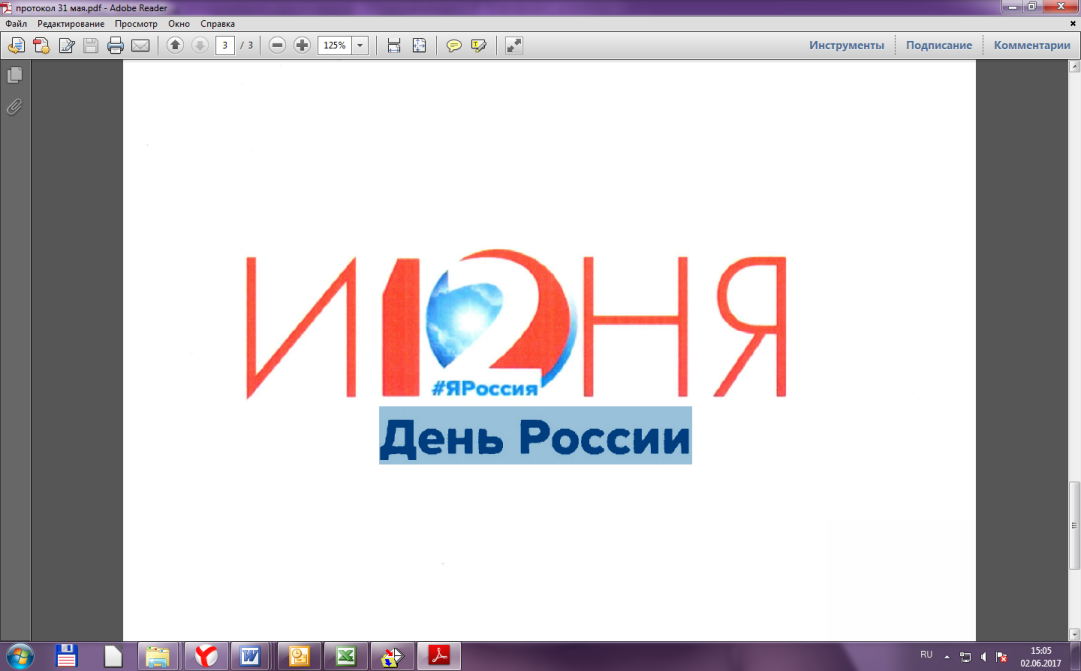 В детском саду прошла выставка плакатов «С Днем России»Участниками праздника были и дети, и родители, и педагоги, которые на ватмане оформили свое поздравлениеДети из группы «Пирамидка» оформили коллективную работу и плакат к празднику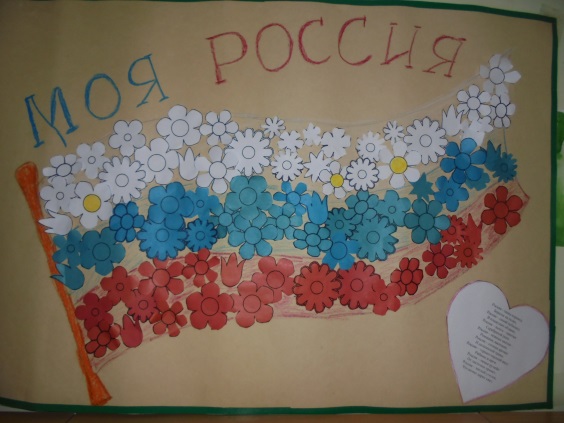 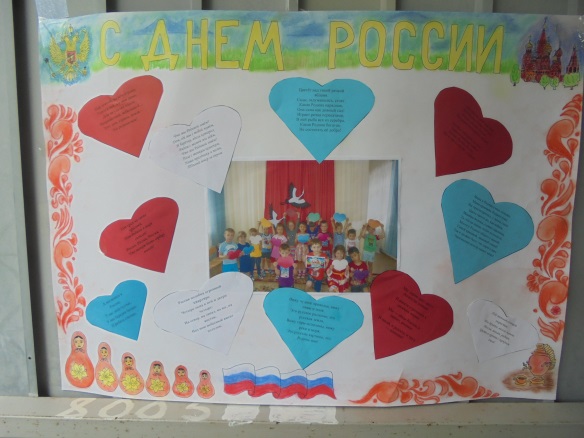 Дети с воспитателем группы «Пирамидка» сделали поздравительные открытки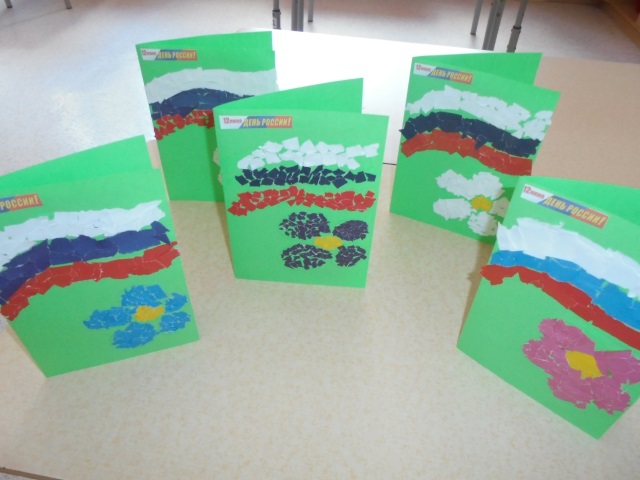 Группа «Гномики» оформили праздничный плакат, родители изготовили кукол разных национальностей и глобус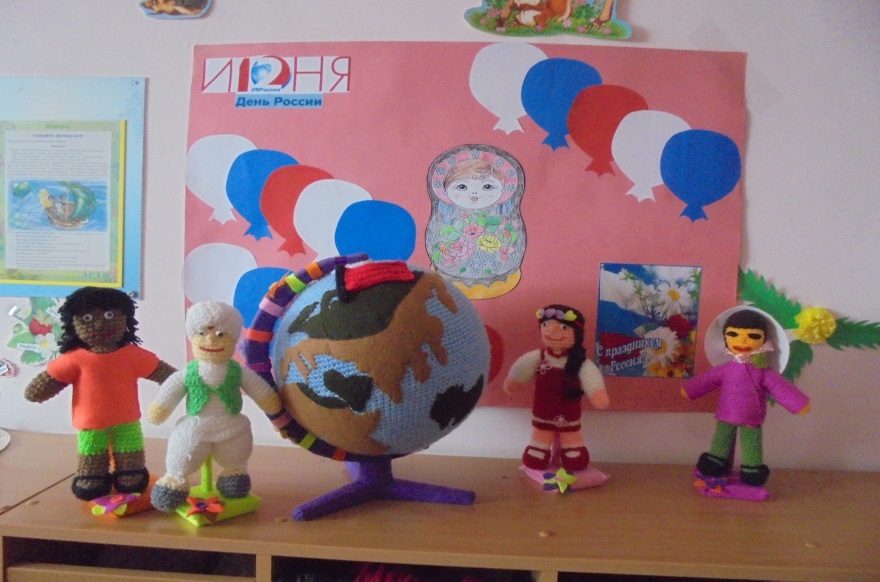 Педагог с детьми группы «Солнышко» оформили плакат к празднику и коллективную работу «Дружат дети всей Земли»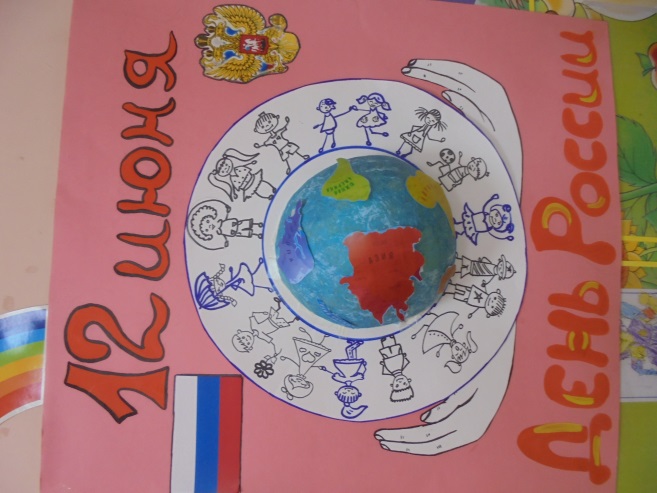 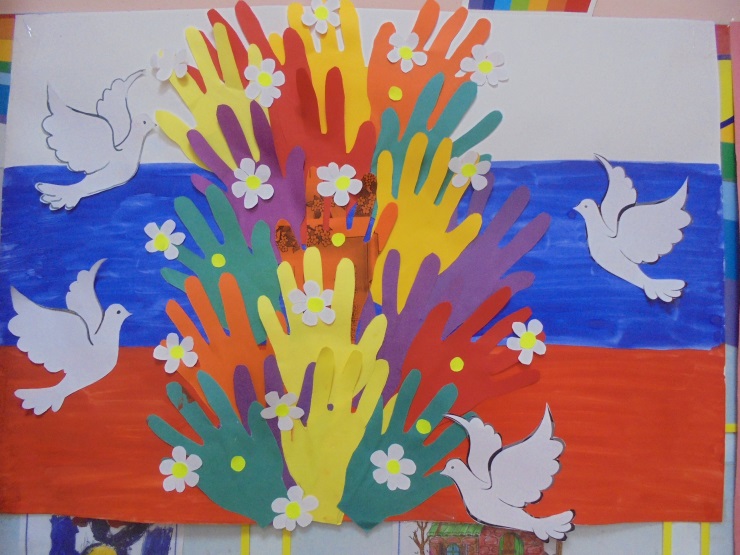 Плакат ко Дню России оформили группа «Звездочки» и малыши приняли участие в коллективной работе «Русская березка»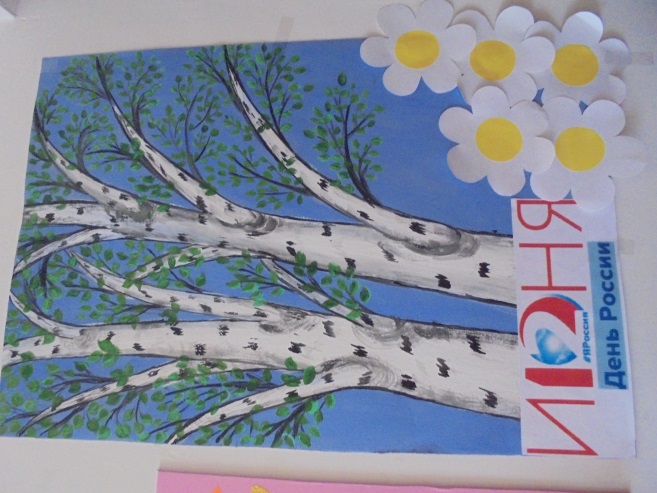 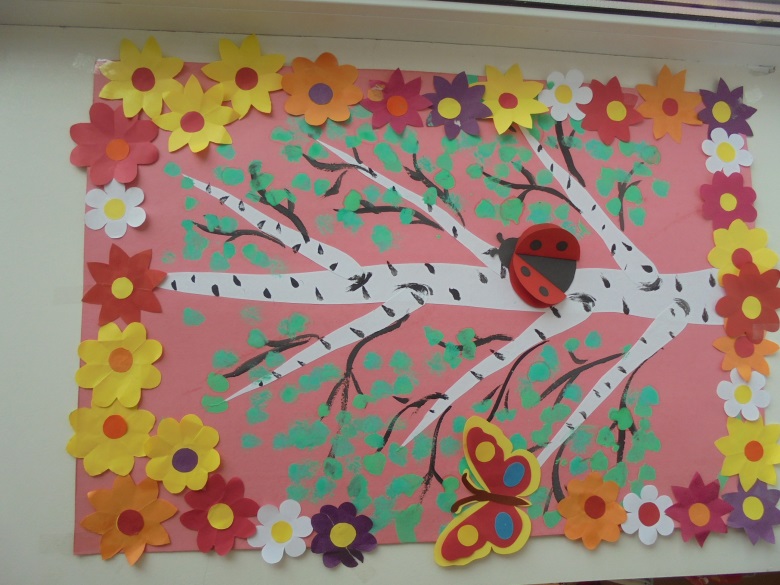 В группе «Домовенок» воспитатель с детьми оформили всю стенуко Дню России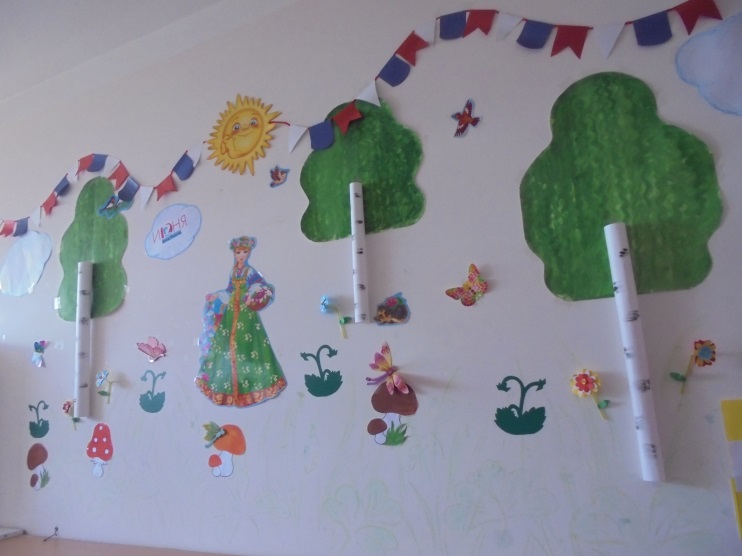 В музыкальном зале прошел концерт детей для родителей к празднику под руководством музыкального руководителя. Детский инструментальный ансамбль «Веселые ребята» исполнил «Кубанскую залихватскую» 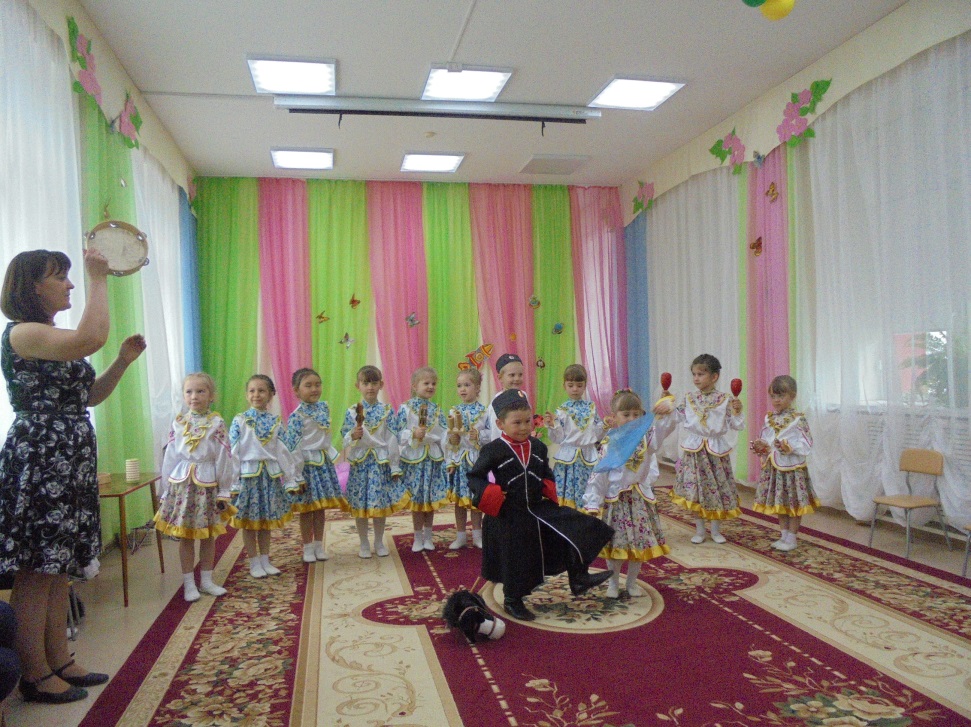 Танцевальный коллектив «Русские узоры» исполнили танец «Маленькая страна»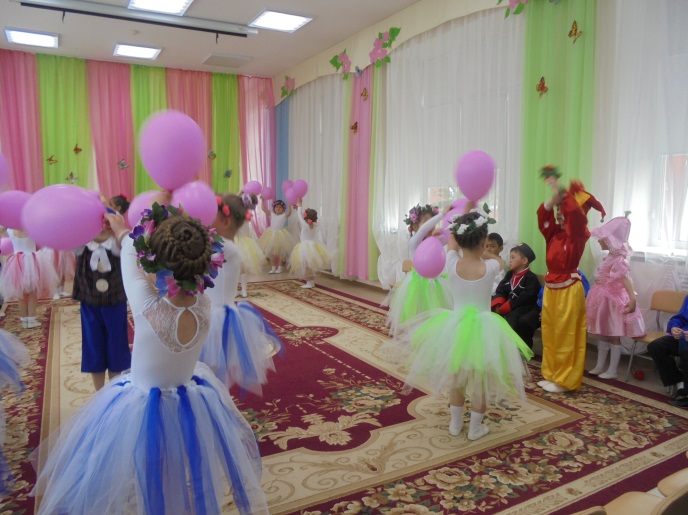 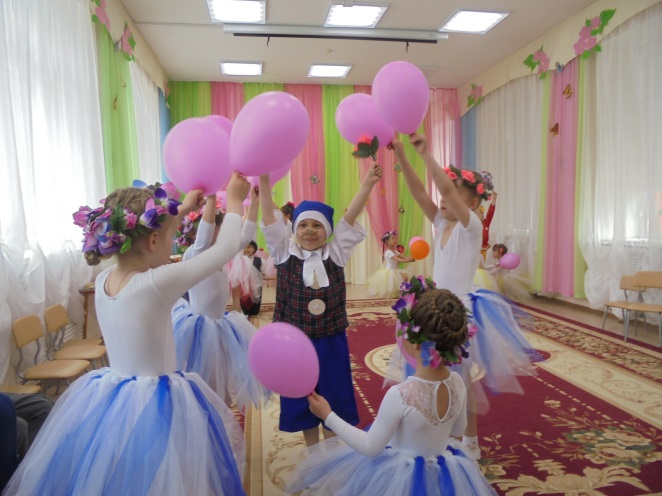 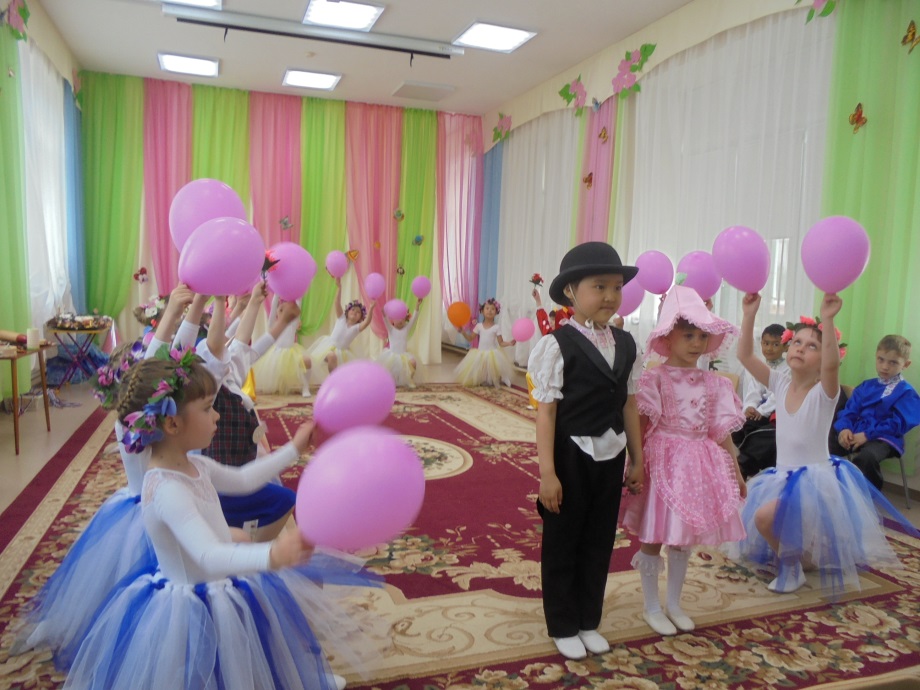 